Witam, proszę dopisać notatkę odnośnie cieczy i ich właściwości. Poniżej strony z podręcznika:
119, 120 oraz skutków ogrzewania substancji str. 122.Wskazówki/notatka:CieczeOdległości pomiędzy cząsteczkami cieczy są znacznie mniejsze niż odległość pomiędzy cząsteczkami gazów, przez co ciecze są nieściśliwe.
Nie mają określonego kształtu. Ciecze przyjmują kształt naczynia w którym się znajdują.Napięcie powierzchniowe  jest to zjawisko występujące w cieczach. Polega ono na powstawaniu błony na powierzchni swobodnej cieczy, w wyniku występowania sił międzycząsteczkowych, zwanymi siłami spójności (np. na powierzchni wody można położyć szpilkę, niektóre owady „chodzą” po powierzchni wody – nartmik)Powierzchnia swobodna cieczy jest to górna powierzchnia cieczy 
w naczyniu, powierzchnia kropli, bańki itp. 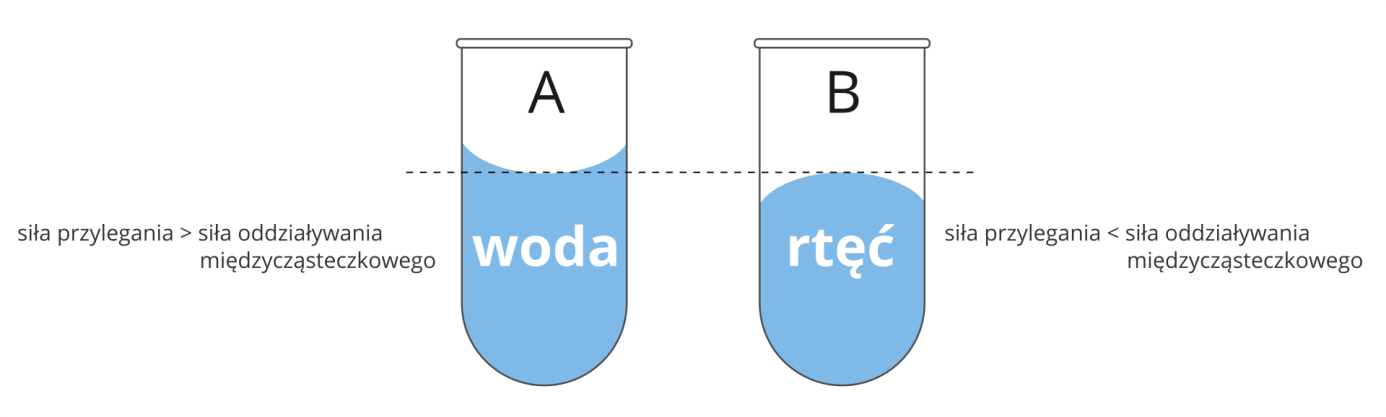 Rozszerzalność temperaturowa ciałRozszerzalność cieplna (temperaturowa) to zmiana objętości ciał na skutek zmiany ich temperatury (powiększenie przy ogrzaniu i zmniejszenie przy schładzaniu).Rozszerzalności cieplnej w największym stopniu podlegają gazy, ale zjawisko to występuje też w cieczach i ciałach stałych.Zjawisko rozszerzalności cieplnej musi być brane pod uwagę przy projektowaniu budowli i urządzeń np. przerwy dylatacyjne w torach, tzw „grzebienie” na mostach, długość przewodów energetycznych.Wyjątkowa rozszerzalność temperaturowa wody - zmniejszanie objętości wody na skutek zwiększania jej temperatury w przedziale między 0–4°C.